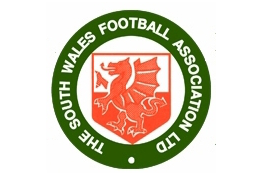 THE SOUTH WALES FOOTBALL ASSOCIATION LIMITEDOfficial Referee's Report of Player Sent OffTHE SOUTH WALES FOOTBALL ASSOCIATION LIMITEDOfficial Referee's Report of Player Sent OffTHE SOUTH WALES FOOTBALL ASSOCIATION LIMITEDOfficial Referee's Report of Player Sent OffTHE SOUTH WALES FOOTBALL ASSOCIATION LIMITEDOfficial Referee's Report of Player Sent OffTHE SOUTH WALES FOOTBALL ASSOCIATION LIMITEDOfficial Referee's Report of Player Sent OffTHE SOUTH WALES FOOTBALL ASSOCIATION LIMITEDOfficial Referee's Report of Player Sent OffTHE SOUTH WALES FOOTBALL ASSOCIATION LIMITEDOfficial Referee's Report of Player Sent OffTHE SOUTH WALES FOOTBALL ASSOCIATION LIMITEDOfficial Referee's Report of Player Sent OffTHE SOUTH WALES FOOTBALL ASSOCIATION LIMITEDOfficial Referee's Report of Player Sent OffTHE SOUTH WALES FOOTBALL ASSOCIATION LIMITEDOfficial Referee's Report of Player Sent OffTHE SOUTH WALES FOOTBALL ASSOCIATION LIMITEDOfficial Referee's Report of Player Sent OffTHE SOUTH WALES FOOTBALL ASSOCIATION LIMITEDOfficial Referee's Report of Player Sent OffEach Report Form MUST be sent within 2 days of the occurrence to the: Hon. Assistant Secretary-Discipline, SWFA, - G A Buckingham, Email: discipline@southwalesfa.co.uk                 Post:  86 Dyffryn Y Coed, Church Village, Pontypridd, CF38 1PQ  Each Report Form MUST be sent within 2 days of the occurrence to the: Hon. Assistant Secretary-Discipline, SWFA, - G A Buckingham, Email: discipline@southwalesfa.co.uk                 Post:  86 Dyffryn Y Coed, Church Village, Pontypridd, CF38 1PQ  Each Report Form MUST be sent within 2 days of the occurrence to the: Hon. Assistant Secretary-Discipline, SWFA, - G A Buckingham, Email: discipline@southwalesfa.co.uk                 Post:  86 Dyffryn Y Coed, Church Village, Pontypridd, CF38 1PQ  Each Report Form MUST be sent within 2 days of the occurrence to the: Hon. Assistant Secretary-Discipline, SWFA, - G A Buckingham, Email: discipline@southwalesfa.co.uk                 Post:  86 Dyffryn Y Coed, Church Village, Pontypridd, CF38 1PQ  Each Report Form MUST be sent within 2 days of the occurrence to the: Hon. Assistant Secretary-Discipline, SWFA, - G A Buckingham, Email: discipline@southwalesfa.co.uk                 Post:  86 Dyffryn Y Coed, Church Village, Pontypridd, CF38 1PQ  Each Report Form MUST be sent within 2 days of the occurrence to the: Hon. Assistant Secretary-Discipline, SWFA, - G A Buckingham, Email: discipline@southwalesfa.co.uk                 Post:  86 Dyffryn Y Coed, Church Village, Pontypridd, CF38 1PQ  Each Report Form MUST be sent within 2 days of the occurrence to the: Hon. Assistant Secretary-Discipline, SWFA, - G A Buckingham, Email: discipline@southwalesfa.co.uk                 Post:  86 Dyffryn Y Coed, Church Village, Pontypridd, CF38 1PQ  Each Report Form MUST be sent within 2 days of the occurrence to the: Hon. Assistant Secretary-Discipline, SWFA, - G A Buckingham, Email: discipline@southwalesfa.co.uk                 Post:  86 Dyffryn Y Coed, Church Village, Pontypridd, CF38 1PQ  Each Report Form MUST be sent within 2 days of the occurrence to the: Hon. Assistant Secretary-Discipline, SWFA, - G A Buckingham, Email: discipline@southwalesfa.co.uk                 Post:  86 Dyffryn Y Coed, Church Village, Pontypridd, CF38 1PQ  Each Report Form MUST be sent within 2 days of the occurrence to the: Hon. Assistant Secretary-Discipline, SWFA, - G A Buckingham, Email: discipline@southwalesfa.co.uk                 Post:  86 Dyffryn Y Coed, Church Village, Pontypridd, CF38 1PQ  Each Report Form MUST be sent within 2 days of the occurrence to the: Hon. Assistant Secretary-Discipline, SWFA, - G A Buckingham, Email: discipline@southwalesfa.co.uk                 Post:  86 Dyffryn Y Coed, Church Village, Pontypridd, CF38 1PQ  Each Report Form MUST be sent within 2 days of the occurrence to the: Hon. Assistant Secretary-Discipline, SWFA, - G A Buckingham, Email: discipline@southwalesfa.co.uk                 Post:  86 Dyffryn Y Coed, Church Village, Pontypridd, CF38 1PQ  Each Report Form MUST be sent within 2 days of the occurrence to the: Hon. Assistant Secretary-Discipline, SWFA, - G A Buckingham, Email: discipline@southwalesfa.co.uk                 Post:  86 Dyffryn Y Coed, Church Village, Pontypridd, CF38 1PQ  Each Report Form MUST be sent within 2 days of the occurrence to the: Hon. Assistant Secretary-Discipline, SWFA, - G A Buckingham, Email: discipline@southwalesfa.co.uk                 Post:  86 Dyffryn Y Coed, Church Village, Pontypridd, CF38 1PQ  Referees are advised to read the accompanying notes carefully before completing the form.Referees are advised to read the accompanying notes carefully before completing the form.Referees are advised to read the accompanying notes carefully before completing the form.Referees are advised to read the accompanying notes carefully before completing the form.Referees are advised to read the accompanying notes carefully before completing the form.Referees are advised to read the accompanying notes carefully before completing the form.Referees are advised to read the accompanying notes carefully before completing the form.Referees are advised to read the accompanying notes carefully before completing the form.Referees are advised to read the accompanying notes carefully before completing the form.Referees are advised to read the accompanying notes carefully before completing the form.Referees are advised to read the accompanying notes carefully before completing the form.Referees are advised to read the accompanying notes carefully before completing the form.Referees are advised to read the accompanying notes carefully before completing the form.Referees are advised to read the accompanying notes carefully before completing the form.Referee's NameReferee's NameReferee's NameSWFA Reg No:SWFA Reg No: